Integration by Parts Concept Questions   (integration by parts not required here)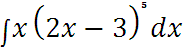 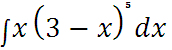 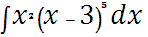 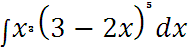 Integration by Parts Concept Answers